Załącznik nr 5 do SIWZ – wzór umowy UMOWA NR ………………………..zawarta w dniu …………………………………………….. roku pomiędzy Gminą Stąporków z siedzibą w Stąporkowie przy ul. Marszałka Józefa Piłsudskiego nr   NIP: 658-18-72-086, REGON: 291009900 reprezentowaną przez:burmistrz Stąporkowa – Panią Dorotę Łukomskąprzy kontrasygnacie Skarbnika – Pani Agnieszka Niebudek  zwany dalej Zamawiającym, a	.........................................................................    NIP: .....................................................reprezentowaną przez :......................................  -  ..............................  zwany dalej Wykonawcą.……………………………………………………………………………………………………………………………………………………………………………………………………………………………………………………………………………………..……………………………………………………………zwanym/ą  w dalszej treści umowy „WYKONAWCĄ”w wyniku przeprowadzonego postępowania o udzielenie zamówienia publicznego w trybie przetargu nieograniczonego i wybraniu najkorzystniejszej oferty została zawarta umowa  o następującej treści:§ 1Zamawiający zleca, a Wykonawca przyjmuje do wykonania zakres robót pn.: ”Głęboka termomodernizacja budynków Publicznej Szkoły Podstawowej nr 2 w Stąporkowie”, realizowanego w ramach inwestycji pn.: „Głęboka termomodernizacja obiektów użyteczności publicznej na terenie miasta i Gminy Stąporków” w systemie zaprojektuj i wybuduj.Zakres rzeczowy przedmiotu zamówienia określa Program Funkcjonalno Użytkowy (dalej PFU) stanowiący załącznik nr 13 do specyfikacji istotnych warunków zamówienia, który wraz z ofertą Wykonawcy i harmonogramem prac stanowi załącznik do niniejszej umowy. Przedmiot zamówienia musi być wykonany zgodnie z obowiązującymi przepisami prawa a także zgodnie z najlepszą wiedzą i doświadczeniem Wykonawcy oraz z zachowaniem najwyższej staranności. Lokalizacja inwestycji: Publiczna Szkoła Podstawowa nr 2 w Stąporkowie tj. budynek Publicznej Szkoły nr 2 w Stąporkowie, budynek po Publicznym Gimnazjum w Stąporkowie, budynek Hali Sportowej.Ul. Piłsudskiego 114 ; 26-220 Stąporków , działki o nr ewid. geod.:  3304; 3302/2 obręb geod.: 0002 jednostka ewid.:260508_4 Stąporków-miastoZakres rzeczowy, przedmiotu umowy, obejmuje w szczególności:wykonanie dokumentacji technicznej, obejmującej:wykonanie dokumentacji projektowej w oparciu o PFU, w sposób zgodny z wymaganiami ustawy prawo budowlane, przepisami i obowiązującymi Polskimi Normami, zasadami wiedzy technicznej oraz poprzedzona konsultacjami i uzgodnieniami z Zamawiającym;uzyskanie wszelkich wymaganych opinii, uzgodnień projektowych, w zakresie wynikającym z przepisów,projekt wykonawczy,przedmiar robót.uzyskanie, w imieniu Zamawiającego wszystkich niezbędnych uzgodnień i decyzji ostatecznych, upoważniające do rozpoczęcia robót budowlanychwykonanie robót budowlanych w oparciu o opracowaną i zatwierdzoną dokumentację projektową.Wykonawca zobowiązany jest do bieżącego uzgadniania opracowań projektowych i uzyskiwania akceptacji Zamawiającego oraz do przedłożenia Zamawiającemu opracowanej dokumentacji projektowej do zatwierdzenia.Dokumentacja projektowa winna być na etapie opracowania konsultowana i uzgadniana przez Wykonawcę z Zamawiającym. Brak konsultacji i uzgodnień  przyjętych rozwiązań w dokumentacji projektowej uprawnia Zamawiającego do żądania wprowadzenia zmian w dokumentacji na każdym etapie realizowanej inwestycji na ryzyko i koszt Wykonawcy.Wykonawca zobowiązuje się do protokolarnego przekazania Zamawiającemu w jego siedzibie:dokumentacji projektowej opracowanej w formie papierowej – opisowej i graficznej, w tym:potwierdzenia złożenia stosownych wniosków do właściwych jednostek i organów administracji publicznej celem uzyskania odpowiednich opinii, uzgodnień, pozwoleń i decyzji administracyjnych - 1 egz.Projekty wykonawcze - 5 egz.Specyfikacja Techniczna Wykonania i Odbioru Robót, plan BiOZ. - 3 egz.Oraz dodatkowo w/w dokumenty należy przedłożyć na nośniku cyfrowym – płyta CD lub pen-drive – 1 egz. w wersji PDF i edytowalnej2)	 oświadczenia, że projekt został wykonany zgodnie z umową, obowiązującymi przepisami techniczno - budowlanymi, normami i wytycznymi, jest kompletny z punktu widzenia celu, któremu ma służyć,3)	prawomocnej decyzji upoważniającej do rozpoczęcia robót.Opracowana dokumentacja musi spełniać wymagania określone aktualnymi przepisami prawa.Wykonanie robót budowlanych w systemie - zaprojektuj i wybuduj na podstawie opracowanego projektu architektoniczno-budowlanego.Do obowiązków Wykonawcy należy także: zorganizowanie we własnym zakresie i na własny koszt zaplecza socjalnego w tym dostaw mediów niezbędnych do wykonania przedmiotu umowy, w szczególności energii elektrycznej i wody, jeśli występuje taka potrzeba. W przypadku wykorzystania przez Wykonawcę istniejących źródeł mediów, w tym wody i energii elektrycznej, winien on zastosować się do odpowiednich zarządzeń dostawcy lub zarządcy obiektu oraz uiścić wszelkie wymagane opłaty na podstawie wskazań liczników; Przygotowanie zaplecze budowy tj. odpowiednie pomieszczenia magazynowe na składowanie  materiałów i narzędzi, pomieszczenia socjalne dla swoich pracowników, ogrodzenie placu budowy wraz z oznakowaniem ( tablica informacyjna).sporządzenie lub zapewnienie sporządzenia, przed rozpoczęciem budowy, planu bezpieczeństwa i ochrony zdrowia w zakresie określonym w art. 21a ustawy prawo budowlane oraz Rozporządzenie Ministra Infrastruktury z dnia 23.06.2003 r. w sprawie szczegółowego zakresu i form planu bezpieczeństwa i ochrony zdrowia oraz szczegółowego zakresu rodzaju robót budowlanych, stwarzających zagrożenia bezpieczeństwa i zdrowia ludzi.zapewnienie dozoru terenu budowy jak również ochronę znajdującego się na nim mienia,usunięcie z terenu budowy gruz i materiały z rozbiórki, działając zgodnie z ustawą o odpadach, zamontowanie licznika poboru zużytych mediów wykorzystywanych na cele realizowanych robót i zgodnie z ich wskazaniami uiszcza opłaty na rzecz Zamawiającego jeżeli taka potrzeba powstanie,przeprowadzenie branżowych próby i odbiorów techniczne i technologicznych, bieżąca obsługa geodezyjna i geotechniczna realizowanego zadania, Zamawiający może żądać aktualnej inwentaryzacji geodezyjnej na każdym etapie realizacji robót,usunięcie materiałów zbędnych z placu budowy na wysypisko śmieci, uporządkowanie teren budowy, przywrócenie stanu pierwotnego drogi dojazdowej na plac budowy. Z wywózki odpadów Wykonawca przedłoży Zamawiającemu stosowny dokument potwierdzający, z przekazania odpadów do utylizacji podmiotowi uprawnionemu. zapewnienie przywrócenia do stanu pierwotnego wjazdów, ogrodzeń oraz miejsc realizowanych robót, w tym celu wykonawca będzie zobowiązany przekazać Inspektorowi Nadzoru kopię protokołu odbioru z każdej posesji przywrócenia do stanu pierwotnego miejsc realizowanych robót odebranych bez uwag przez właściciela posesji lub przedstawienia dokumentacji fotograficznej miejsca realizowanych robót przed rozpoczęciem i po jego zakończeniu w celu udowodnienia przywrócenia do stanu pierwotnego, jeżeli właściciel posesji odmówił przyjęcia robót.w przypadku, gdy powstanie taka konieczność, uzyskanie zgody na dojazd ciężkim sprzętem od zarządcy drogi, sporządzenie dokumentacji fotograficznej z placu budowy w dniu podpisania protokołu przekazania placu budowy, a także po zakończeniu robót,umożliwienie Przedstawicielom Zamawiającego wglądu w roboty, a w szczególności wstępu na plac budowy,uzyskanie wszelkich opinii i zgód niezbędnych do należytego wykonania robót  i użytkowaniu obiektu przez Zamawiającego, pozwoleń związanych z obsługa budowy oraz terenów sąsiadujących,zgłaszanie w formie pisemnej zamawiającemu, a także Inspektorowi Nadzoru Inwestorskiego konieczności wykonania robót zamiennych minimum 10 dni przed planowanym terminem ich wykonania. Każde zgłoszenie wykonania robót zamiennych musi zawierać dokładny opis tych robót oraz uzasadnienie ich wykonania. Wykonawca może przystąpić do wykonania robót zamiennych jedynie po uzgodnieniu ich z Zamawiającym i wyrażeniu zgody przez Zamawiającego oraz Inspektora nadzoru Inwestorskiego. Zgoda na przeprowadzenie robót zamiennych nie zwalnia Wykonawcy z odpowiedzialności za prawidłowe wykonanie przedmiotu umowy. Roboty zamienne Wykonawca będzie wykonywał w ramach wynagrodzenia, o którym mowa w umowie i z tytułu ich wykonania, nie przysługuje Wykonawcy dodatkowe wynagrodzenie,wykonania zaleceń pokontrolnych, jeżeli w toku realizacji zadania wystąpią jakiekolwiek zalecenia pokontrolne organów państwowych, wykonanie na własny koszt wszystkich niezbędnych badań, testów i prób  oraz wykonanie niezbędnego rozruchu urządzeń i instalacji umożliwiających należyte wykonanie umowy i użytkowanie Obiektu/Przedmiotu Umowy;dokonanie rozruchu technologicznego urządzeń tj. pompy powietrze-woda oraz instancji fotowoltaicznej oraz sporządzenie instrukcji obsługi i przeszkolenie personel Zamawiającego w zakresie obsługi i utrzymania wszystkich urządzeń dostarczonych w ramach zamówienia. Wykonawca przeszkoli co najmniej 2 osób wskazanych przez Zamawiającego, miejsce szkolenie – obiekt stanowiący przedmiot zamówienia,przygotowanie kompletnej dokumentacji powykonawczej uzgodnionej z Inspektorem Nadzoru Inwestorskiego’uzgodnienie dokumentacji powykonawczej z projektantem w razie wprowadzenia nieistotnych zmian od zatwierdzonego projektu budowlanego,w razie potrzeby przygotowanie kompletnego wniosku (dokumentacja powykonawcza, dokumentacja geodezyjna, certyfikaty i atesty na użyte materiały oraz zamontowane urządzenia, protokoły odbioru wykonanych instalacji, protokoły odbioru robót budowlanych częściowych i końcowych) o zakończeniu budowy bądź uzyskanie pozwolenia na użytkowanie obiektów budowlanych od właściwego organu.Szczegółowo opis przedmiotu zamówienia został opisany w:Programie funkcjonalno-użytkowym  - stanowiących Załącznik nr 13 do SIWZ, Audycie energetycznym dla budynków Publicznej Szkoły Podstawowej Nr. 2  w Stąporkowie – stanowiących Załącznik nr 14 do SIWZ, Wykonawca zobowiązuje się wykonać przedmiot umowy zgodnie z wiedzą techniczną i praktyką budowlaną oraz wymogami ustawy Prawo budowlane oraz oświadcza, że:Zapoznał się z warunkami realizacji niniejszej umowy, terenem pod planowaną inwestycję  i nie wnosi do nich zastrzeżeń, otrzymał od Zamawiającego kompletna dokumentację projektową i uznaje ją za wystarczającą do realizacji zamówienia.Wykonawca zobowiązany jest na własny koszt do utylizacji odpadów z terenu budowy takich jak np. gruz, czy ziemia nie nadająca się do ponownego wbudowania. Wszystkie prace prowadzone będą przez Wykonawcę zgodnie z obowiązującymi przepisami BHP oraz p. poż.Przedmiot umowy realizowany musi być przy udziale osób posiadających odpowiednie kwalifikacje oraz za pomocą sprzętu posiadającego ważne badania techniczne wykonane przez odpowiednie władze dopuszczające go do użytku. Przedmiot zamówienia obejmuje wszelkie prace niezbędne z punktu widzenia sztuki budowlanej i obowiązujących przepisów do zrealizowania przedmiotu umowy. Przedmiot umowy obejmuje również wszystko to co z technicznego punktu widzenia jest i okaże się niezbędne do zrealizowania niniejszego zamówienia.Przyjmuje się, iż Wykonawca w celu prawidłowej oceny zakresu prac niezbędnych do realizacji przedmiotu umowy przeprowadził wizję lokalną miejsca realizacji przedmiotu umowy i skalkulował własne wynagrodzenie ryczałtowe z uwzględnieniem ryzyka Wykonawcy.W zakresie wzajemnego współdziałania przy realizacji przedmiotu umowy strony zobowiązują się działać niezwłocznie przestrzegając obowiązujących przepisów i ustalonych zwyczajów.Wykonawca oświadcza, że zapoznał się programem funkcjonalno  - użytkowym, audytem energetycznym oraz dokonał wizji lokalnej i uznaje je za wystarczające do realizacji przedmiotu niniejszej umowy.§2Wynagrodzenie ryczałtowe za realizację przedmiotu zamówienia o którym mowa w §1 ust.1umowy strony ustalają na kwotę:netto w wysokości..............................PLN.(słownie............................................................................................................................PLN)brutto, w wysokości………………………………………………...............................................PLN)(słownie................................................................................................PLN) w tym podatek od towarów i usług w wysokości 23%.Wynagrodzenie ryczałtowe o którym mowa w ust.1 zostanie wypłacone w częściach określonych w „Harmonogramie Rzeczowo-Finansowym” za wykonanie poszczególnych etapów/elementów stanowiący załącznik do umowy.Kwota określona w ust. 1 zawiera wszystkie koszty związane z realizacją przedmiotu zamówienia, o którym mowa w §1 oraz następujące koszty :planu bezpieczeństwa i ochrony zdrowia BIOZ,pełnej obsługi geodezyjnej,projektu organizacji robót,koszty wszelkich robót przygotowawczych, demontażowych, wyburzeniowych, odtworzeniowych, porządkowych, zagospodarowania terenu budowy, robót związanych z utrudnieniami wynikającymi z realizacji obiektu bez wyłączenia z eksploatacji, przekopów kontrolnych, odtworzenie dróg, chodników, wywozu nadmiaru gruntu i innych odpadów, zagęszczenie gruntu, ewentualne pompowanie wody, oraz wszelkie koszty niezbędne do zrealizowania przedmiotu umowy w tym też nie ujęte w programie funkcjonalno-użytkowym a bez których nie można wykonać przedmiotu umowy. W zakresie materiałów zbędnych Wykonawca jest zobowiązany przestrzegać przepisy wynikające z Ustawy o odpadach (Dz. U. z 2018 r. poz. 992) i wydanych do ustawy przepisów wykonawczych - ponosząc w tym zakresie wyłączną odpowiedzialność.Niedoszacowanie, pominięcie oraz brak rozpoznania zakresu przedmiotu zamówienia nie może być podstawą do żądania podwyższenia wynagrodzenia ryczałtowego określonego w ust. 1 niniejszego paragrafu. Strony niniejszej umowy nie mogą zmienić wynagrodzenia za wykonanie przedmiotu zamówienia, przedstawionego w ust. 1, poza okolicznościami przedstawionymi w ust. 5 i 6 niniejszego paragrafu oraz pkt 4 i 7 § 14.Skutki finansowe jakichkolwiek błędów występujących w dokumentacji projektowej obciążają Wykonawcę zamówienia.Wynagrodzenie określone w ust. 1 zostanie zmienione w przypadku ustawowych zmian w obowiązujących przepisach podatkowych, w tym zmiany podatku VAT.W przypadku ograniczenia zakresu rzeczowego przedmiotu umowy, sposób obliczenia kwoty o którą będzie pomniejszone wynagrodzenie Wykonawcy, będzie następujący:w przypadku odstąpienia od całego elementu robót nastąpi odliczenie wartości tego elementu, od ogólnej wartości przedmiotu umowy,w przypadku odstąpienia od części robót z danego elementu obliczenie niewykonanej części tego elementu nastąpi na podstawie ustalenia, przez Zamawiającego i Wykonawcę, procentowego stosunku niewykonanych robót do wartości całego elementu; następnie zostanie wyliczona wartość niewykonanych robót i odliczona od ogólnej wartości przedmiotu umowy; w przypadku gdy ten sposób wyliczenia byłby niedokładny, dopuszcza się także możliwość obliczenia niewykonanej części danego elementu na podstawie kosztorysu przygotowanego przez Wykonawcę w oparciu o odpowiednie KNR-y lub KNNR-y oraz rynkowe ceny materiałów, robocizny oraz sprzętu, a zatwierdzonych przez Zamawiającego.Zamawiający dopuszcza możliwość wystąpienia w trakcie realizacji przedmiotu umowy konieczności wykonania robót zamiennych w stosunku do przewidzianych w programie funkcjonalno - użytkowym w sytuacji gdy wykonanie tych robót będzie niezbędne do prawidłowego tj. zgodnego z zasadami wiedzy technicznej i obowiązującymi na dzień odbioru robót przepisami wykonania przedmiotu umowy.Przewiduje się także możliwość ograniczenia zakresu rzeczowego przedmiotu umowy w sytuacji gdy wykonanie danych robót będzie zbędne do prawidłowego tj. zgodnego z zasadami wiedzy technicznej i obowiązującymi na dzień odbioru robót przepisami wykonania przedmiotu umowy.Zmiany, o których mowa w ust. 7 pkt 1 i 2 niniejszego paragrafu muszą być każdorazowo zatwierdzone w formie pisemnej pod rygorem nieważności przez Zamawiającego.Zmiany, o których mowa w ust. 7 pkt 1 i 2 niniejszego paragrafu nie spowodują podwyższenia ceny wykonania przedmiotu umowy, o której mowa w § 2 niniejszej umowy.§3Strony postanawiają, że rozliczenie za wykonanie przedmiotu umowy będzie odbywało się fakturami częściowymi za wykonane etapy/elementy przedmiotu zamówienia ujęte w harmonogramie rzeczowo-finansowym na podstawie podpisanego przez Strony protokołu odbioru wykonanych etapów/elementów przedmiotu zamówienia, który jest dla Wykonawcy podstawą do wystawienia faktury VAT. Płatność nastąpi przelewem na rachunek bankowy Wykonawcy…………………………………….……Rozliczenie końcowe nastąpi fakturą końcową po zakończeniu zadania i jego odbiorze końcowym, który jest dla Wykonawcy podstawą do wystawienia faktury końcowej.Strony postanawiają, ze termin zapłaty faktur wykonawcy będzie wynosił do 30 dni licząc od dnia otrzymania przez Zamawiającego prawidłowo wystawionej faktury wraz z dokumentami rozliczeniowymi (protokół odbioru etapu/elementu przedmiotu zamówienia wg harmonogramu) oraz protokołu odbioru końcowego. Za datę zapłaty uznaje się dzień w którym Zamawiający wydał swojemu bankowi polecenie przelewu.W przypadku powierzenia przez Wykonawcę części przedmiotu zamówienia podwykonawcy w zakresie wskazanym w ofercie, strony postanawiają, że:Wykonawca przedstawi do akceptacji Zamawiającemu umowy z podwykonawcami dotyczące wykonania części przedmiotu zamówienia, które będą realizowali podwykonawcy.Wykonawca zobowiązuje się do przedstawienia Zamawiającemu oświadczeń podwykonawców, w których podwykonawcy zobowiążą się do niezwłocznego informowania Zamawiającego o każdorazowym opóźnieniu w zapłacie przez Wykonawcę za wykonane przez nich przedmiot zamówienia.W przypadku opóźnienia w zapłacie podwykonawcy, zamawiający wstrzyma płatności na rzecz Wykonawcy do momentu udokumentowania przez Wykonawcę uregulowania zobowiązań wobec podwykonawców.W przypadku zapłaty przez Zamawiającego zobowiązań Wykonawcy wobec podwykonawców, wynagrodzenie wykonawcy zostanie pomniejszone o przekazaną kwotę.Zamawiający będzie miał prawo wglądu w każdym momencie do dokumentacji finansowej Wykonawcy, dotyczącej rozliczeń z podwykonawcami.Przed wypłatą końcową Wykonawca przedstawi Zamawiającemu potwierdzenia zapłaty podwykonawcom całości należnych im wynagrodzeń. W przypadku braku potwierdzeń zapłaty o których mowa w pkt 5.6 Zamawiający dokona wypłaty na rzecz Podwykonawców, pomniejszając o wynagrodzenie Wykonawcy o przekazaną kwotę.Wraz z potwierdzeniami zapłaty wykonawca przekaże Zamawiającemu oświadczenie podwykonawców o wypłacie całości wynagrodzenia.§4Terminy rozpoczęcia przedmiotu zamówienia ustala się następująco:- rozpoczęcie - ………….. dni od zawarcia umowy.- zakończenie - ……………………Terminy wykonania poszczególnych części przedmiotu zamówienia określa harmonogram rzeczowo-finansowy robót stanowiący załącznik do umowy.Zamawiający zatwierdzi dokumentację projektową lub wniesie do niej zastrzeżenia niezwłocznie, nie później niż w terminie 14 dni roboczych do dnia przekazania jej przez Wykonawcę.§5Zamawiający przekaże wykonawcy protokolarnie teren budowy w ciągu 14 dni kalendarzowych od dnia zawarcia umowy.§6Nadzór nad robotami objętymi niniejszą umową w imieniu Zamawiającego będzie prowadził inspektor nadzoru: ..........................................., tel. ...........................Zakres uprawnień inspektora nadzoru wynika z zapisów art.25 i 26 ustawy z dnia 07.07.1994r. Prawo budowlane /Dz. U. z 2018 roku 1202).Zamawiający upoważnia inspektora nadzoru do kontrolowania rozliczeń robót.Kierownikiem budowy ze strony Wykonawcy, posiadającym uprawnienia będzie:.............................................. tel. ............................... Zamawiający zastrzega sobie prawo zmiany osoby wskazanej w ust. 1. O dokonaniu zmiany Zamawiający powiadomi na piśmie Wykonawcę na 3 dni przed dokonaniem zmiany.Zmiana osoby wskazanej w ust. 2 wymaga uprzednio pisemnej zgody Zamawiającego. Kierownik budowy nie może posiadać niższych kwalifikacji ani  mniejszego doświadczenia niż osoba wskazana w ofercie.Zmiany, o których mowa w ust. 3 i 4 nie wymagają wprowadzania zmian do umowy w formie aneksu.§7Wykonawca jest zobowiązany zabezpieczyć i oznakować prowadzone roboty oraz dbać o stan techniczny i prawidłowość ich oznakowania przez cały czas trwania realizacji umowy.Wykonawca ponosi pełną odpowiedzialność za teren budowy z chwilą protokolarnego przejęcia terenu budowy od Zamawiającego.Wykonawca zobowiązany jest do ubezpieczenia robót i placu budowy na wartość nie mniejszą niż podana w SWIZ z tytułu szkód, które mogą zaistnieć w związku z określonymi zdarzeniami losowymi oraz od odpowiedzialności cywilnej.Ubezpieczeniu podlegają w szczególności:roboty, plac budowy i urządzenia oraz wszelkie mienie ruchome Wykonawcy związane bezpośrednio z wykonywaniem robót - od ognia, huraganu, powodzi, deszczu nawalnego, zalania, obsunięć i innych zdarzeń losowych.odpowiedzialność cywilna za szkody oraz następstwa nieszczęśliwych wypadków dotyczących pracowników Wykonawcy i osób trzecich, a powstałych w związku z prowadzonymi robotami, w tym także ruchem pojazdów mechanicznych.Wykonawca ponosi również odpowiedzialność za szkody wyrządzone przez podwykonawców.Wykonawca zobowiązuje się do wykonania zamówienia z materiałów własnych.Na każde żądanie Zamawiającego Wykonawca zobowiązany jest do dostarczenia w terminie wyznaczonym przez Zamawiającego wszelkich wymaganych oryginałów: atestów i/lub certyfikatów i/lub innych dokumentów wymaganych przez przepisy prawa na materiały i urządzenia użyte do wykonania robót, nawet gdyby nie były w sposób wyraźny określone niniejszą Umową. Wykonawca ponosi przed Zamawiającym wszelką odpowiedzialność odszkodowawczą z tego tytułu.Na każde żądanie Zamawiającego materiały, o których mowa w ust. 6 zostaną poddane kontroli, tj. badaniom w miejscu produkcji, placu budowy lub też w określonym przez Zamawiającego miejscu.Wykonawca zapewni potrzebne oprzyrządowanie, potencjał ludzki oraz sprzęt wymagany do badania jakości materiałów, a także do badania ciężaru i ilości zużytych materiałów.Badania materiałów, o których mowa w ust. 6 będą realizowane przez Wykonawcę na jego wyłączny koszt.Ponadto Wykonawca jest zobowiązany w szczególności do:wykonania robót w sposób i na warunkach określonych niniejszą Umową;protokolarnego przejęcia od Zamawiającego terenu budowy;zatrudniania pracowników i personelu posiadającego aktualne przeszkolenie w zakresie bhp odpowiadające rodzajowi wykonywanych robót przez Wykonawcę. Wykonawca ponosi pełną odpowiedzialność za szkody spowodowane przez własnych pracowników na skutek nieprzestrzegania przepisów bhp;przeprowadzenia szkolenia stanowiskowego pracowników w zakresie bhp;zapewnienia uprawnionego nadzoru technicznego nad prowadzonymi przez Wykonawcę robotami;odpowiedzialności za przestrzeganie przepisów dotyczących ochrony środowiska w zakresie robót wykonywanych przez Wykonawcę;przekazania Zamawiającemu dokumentacji powykonawczej robót wraz ze wszystkimi niezbędnymi atestami, certyfikatami, aprobatami technicznymi, wynikami prób i badań a także wszelkich dokumentów niezbędnych do uzyskania pozwolenia na użytkowanie obiektu.pełnej odpowiedzialności za wszelkie szkody wyrządzone działaniem lub zaniechaniem Wykonawcy na terenie budowy i terenie przyległym, w tym szkody wyrządzone osobom trzecim;podejmowania wszelkich innych czynności, choćby w sposób bezpośredni nie określonych Umową, a mających na celu prawidłowe i terminowe wykonanie robót objętych niniejszą Umową, z dbałością o przestrzeganie przepisów prawa.§8Odbiory częściowe oraz odbiory robót zanikających lub ulegających zakryciu dokonywane będą przez Zamawiającego z udziałem Inspektora Nadzoru na podstawie pisemnego zgłoszenia w Dzienniku Budowy przez Wykonawcę o gotowości do odbioru danego etapu/elementu zadania w ciągu 7 dni od daty zgłoszenia.Komisyjny odbiór końcowy robót zorganizowany będzie przez Zamawiającego w terminie 10 dni od daty zgłoszenia w dzienniku budowy przez Wykonawcę o gotowości do odbioru końcowego robót i potwierdzenia gotowości wykonanych robót do odbioru przez inspektora nadzoru.Termin wykonania umowy, o którym mowa w §4 nie obejmuje procedur wyszczególnionych ust.2.§9Wykonawca udziela Zamawiającemu gwarancji na wykonany przedmiot umowy, a pisemny dokument gwarancyjny jako dokument określający uprawnienia i obowiązki Zamawiającego zostanie dołączony do końcowego protokołu odbioru wykonanych robót.Okres obowiązywania gwarancji wynosi ……………… miesięcy - na wykonany przedmiot zamówienia oraz na wbudowane materiały i urządzenia, licząc od daty podpisania protokołu odbioru końcowego wykonanych robót.Za urządzenie wolne od wad uznaje się urządzenie które spełnia następujące warunki:jest oryginalne, pełnosprawne, odpowiednio oznakowane, np. symbolem CE,posiada instrukcję obsługi w języku polskim, DTR, atesty i certyfikaty z opisanymi parametrami technicznymi produktu,posiada instrukcję montażu i obsługi w języku polskim, gwarancję producenta w języku polskim,posiada informację dotyczącą danych gwaranta i serwisu wraz z adresem, pod który należy zgłaszać reklamacje,spełnia wymogi określone w dokumentacji projektowej.W okresie gwarancji Wykonawca, na wezwanie Zamawiającego zobowiązany będzie do nieodpłatnego usunięcia wszelkich wad robót, stwierdzonych przez Zamawiającego, w terminie wyznaczonym przez Zamawiającego.O wykryciu wady Zamawiający zawiadomi Wykonawcę na piśmie podając termin i miejsce oględzin. Istnienie wady stwierdza się protokolarnie. Niestawiennictwo Wykonawcy w dacie i miejscu wskazanym przez Zamawiającego będzie równoznaczne z uznaniem przez Wykonawcę wad zgłoszonych przez Zamawiającego.Po bezskutecznym upływie terminu wyznaczonego przez Zamawiającego na usunięcie wad, Zamawiający będzie uprawniony, bez upoważnienia sądowego, do powierzenia usunięcia wad lub szkód nimi spowodowanych osobom trzecim, na koszt i niebezpieczeństwo Wykonawcy, z zachowaniem uprawnień do kar umownych od Wykonawcy i odszkodowania uzupełniającego.Niezależnie od uprawnień wynikających z tytułu gwarancji, Zamawiającemu przysługują uprawnienia z tytułu rękojmi za wady fizyczne i prawne rzeczy zgodnie z postanowieniami ustawy Kodeks Cywilny, przy czym strony postanawiają rozszerzyć okres rękojmi na okres 60 miesięcy, który rozpoczyna bieg po podpisaniu protokołu odbioru końcowego.§ 10Strony zobowiązują się do wzajemnego informowania się o wszelkich okolicznościach mogących mieć wpływ na wykonanie niniejszej umowy oraz do dołożenia należytej staranności i działania według ich najlepszej wiedzy w celu wykonania niniejszej umowy.Wszystkie zawiadomienia, żądania oraz inna korespondencja dokonywana na podstawie niniejszej Umowy będą sporządzane na piśmie i doręczane drugiej Stronie osobiście lub wysłane za potwierdzeniem odbioru listem poleconym lub przesyłką kurierską albo też wysłane faksem lub pocztą elektroniczną na podany poniżej adres lub numer drugiej Strony albo na taki inny adres, numer faksu lub adres poczty elektronicznej, o jakim Strona taka zawiadomi w tym celu drugą Stronę.Strony uzgadniają, iż na żądanie drugiej Strony zawiadomienia przesłane faksem lub pocztą elektroniczną zostaną niezwłocznie sporządzane na piśmie i doręczane drugiej Stronie osobiście lub wysłane za potwierdzeniem odbioru listem poleconym lub przesyłką kurierską. Tak dokonane doręczenia będą skuteczne niezależnie od jakiejkolwiek zmiany adresu Strony, o której Strona taka nie zawiadomiła.adres Zamawiającego:Urząd Miejski w Stąporkowie, 26-220 Stąporków, ul. Marszałka Józefa Piłsudskiego 132a lub faksem na nr 41 3741860oraz w formie elektronicznej na adres: sekretariat@staporkow.pladres Wykonawcy:………………………………………………………………………………………lub faksem na nr: …………………………….raz w formie elektronicznej na adres: …………………………………………………lub inne adresy,które zostaną podane do wiadomości jednej Strony przez drugą Stronę.Zawiadomienia dokonane w sposób określony ust. 2 niniejszego paragrafu będą uważane za dokonane z chwilą doręczenia, a w przypadku zawiadomień przesłanych faksem lub pocztą elektroniczną doręczenia uważa się za dokonane z chwilą potwierdzenia ich odbioru przez drugą Stronę. Równocześnie Strony ustalają, iż w razie nieodebrania przez Stronę poprawnie adresowanej jednokrotnie awizowanej przesyłki następuje skutek doręczenia. Każda ze Stron może zmienić swój adres poprzez zawiadomienie przekazane drugiej Stronie w sposób określony powyżej.Strony uzgadniają, iż oświadczenia/zawiadomienia dotyczące wypowiedzenia lub odstąpienia od niniejszej umowy, będą składane wyłącznie w formie pisemnej i doręczane drugiej Stronie osobiście lub wysłane za potwierdzeniem odbioru listem poleconym lub przesyłką kurierską pod rygorem nieważności.W przypadku zmiany przez którąkolwiek ze Stron, adresu, numeru telefonu lub faksu, powiadomi ona o tym fakcie drugą Stronę na piśmie. Powiadomienie takie nastąpi najpóźniej w dniu poprzedzającym taką zmianę. W przypadku braku powiadomienia o takiej zmianie – wysłanie korespondencji na dotychczasowy adres będzie uważane za doręczone.§11W przypadku odstąpienia od umowy lub przerwania realizacji przedmiotu zamówienia przez Zamawiającego z przyczyn niezależnych od Wykonawcy, Zamawiający jest obowiązany:odebrać wykonane lub przerwane roboty,zapłacić za wykonane roboty do dnia odstąpienia, chyba, że Zamawiający zgłosi zastrzeżenia, co do jakości wykonanych robót,zapłacić za zabezpieczenie przerwanych robót.przejąć od Wykonawcy pod swój dozór plac budowy.§12Strony postanawiają, że podstawową obowiązującą je formą odszkodowania będą kary umowne. Wykonawca zapłaci Zamawiającemu kary umowne:za odstąpienie od umowy przez Zamawiającego z przyczyn, za które ponosi odpowiedzialność Wykonawca, w wysokości 10% wynagrodzenia umownego brutto, o którym mowa §2 ust 1;za zwłokę w wykonaniu przedmiotu umowy w terminie o którym mowa w § 4 ust.2, w wysokości 0,2% wynagrodzenia umownego brutto, o którym mowa §2 ust 1, za każdy dzień zwłoki;za zwłokę w usunięciu wad stwierdzonych przy odbiorze lub w okresie gwarancji i rękojmi w wysokości 0,1% wynagrodzenia umownego brutto, o którym mowa §2 ust 1, za każdy dzień zwłoki, liczonej od dnia wyznaczonego na usunięcie wad;z tytułu braku zapłaty lub nieterminowej zapłaty wynagrodzenia należnego podwykonawcom lub dalszym podwykonawcom, w wysokości 0,19% wynagrodzenia całkowitego brutto, za każdy taki stwierdzony przypadek;z tytułu nieprzedłożenia do zaakceptowania projektu umowy o podwykonawstwo, której przedmiotem są roboty budowlane, lub projektu jej zmiany, w wysokości 0,1% wynagrodzenia całkowitego brutto, za każdy taki stwierdzony przypadek;z tytułu nieprzedłożenia poświadczonej za zgodność z oryginałem kopii umowy o podwykonawstwo lub jej zmiany, w wysokości 0,19% wynagrodzenia całkowitego brutto, za każdy taki stwierdzony przypadek;w przypadku braku zmiany umowy o podwykonawstwo w zakresie terminu zapłaty w terminie wyznaczonym przez Zamawiającego zgodnie z art.143 b ust.9 ustawy Prawo zamówień publicznych, w wysokości 0,19% wynagrodzenia całkowitego brutto, za każdy taki stwierdzony przypadek;za niedopełnienie wymogu zatrudniania Pracowników świadczących wskazane czynności  na podstawie umowy o pracę w rozumieniu przepisów Kodeksu Pracy, Wykonawca zapłaci Zamawiającemu kary umowne w wysokości kwoty minimalnego wynagrodzenia za pracę ustalonego na podstawie przepisów o minimalnym wynagrodzeniu za pracę (obowiązujących w chwili stwierdzenia przez Zamawiającego niedopełnienia przez Wykonawcę wymogu zatrudniania Pracowników świadczących roboty budowlane na podstawie umowy o pracę w rozumieniu przepisów Kodeksu Pracy) pomnożonej przez liczbę miesięcy w okresie realizacji umowy, w których niedopełniano  przedmiotowego wymogu – za każdą osobę.Zamawiający zapłaci Wykonawcy kary umowne za:Nieuzasadnione opóźnienie w przeprowadzeniu odbioru – w wysokości 50,00 PLN za każdy dzień opóźnienia licząc od następnego dnia po terminie, w którym odbiór miał być przeprowadzony;za odstąpienie od umowy przez Wykonawcę z przyczyn, za które ponosi odpowiedzialność Zamawiający, w wysokości 10% wynagrodzenia umownego brutto, o którym mowa w § 2 ust. 1, za wyjątkiem przypadku określonego w art. 145 ustawy z dnia 29 stycznia 2004 r. – Prawo zamówień publicznych (tj. Dz. U. z 2018 r. poz. 1986)opóźnienie w przekazaniu placu budowy w wysokości 0,1% wynagrodzenia całkowitego brutto, za każdy dzień opóźnienia, licząc od dnia następnego po upływie terminu wskazanego na przekazanie placu budowy. Zamawiający zastrzega sobie prawo do odszkodowania uzupełniającego, przenoszącego wysokość kar umownych  do wysokości rzeczywiście poniesionej szkody.Zamawiający ma prawo kumulować kary umowne określone w ust. 1.Strony mają prawo dochodzić odszkodowania uzupełniającego na zasadach ogólnych kodeksu cywilnego, jeżeli szkoda przewyższy wysokość kar umownych.Zamawiający zastrzega sobie prawo potrącenia kar umownych z faktur częściowych i z faktury końcowej Wykonawcy.§13Zamawiający wymaga zatrudnienia przez Wykonawcę lub Podwykonawcę  na podstawie umowy o pracę w rozumieniu przepisów ustawy z dnia 26 czerwca 1974 r. Kodeks pracy (Dz. U. z 2018 r. poz. 108, ze zm.) osób wykonujących czynności w zakresie realizacji zamówienia wskazanych w SIWZ (o ile nie będą one wykonywały wskazanych czynności na podstawie prowadzenia własnej działalności gospodarczej) tj. osób wykonujących prace fizyczne bezpośrednio związane z wykonaniem przedmiotu zamówienia. W dniu podpisania umowy Wykonawca dostarczy Zamawiającemu wykaz osób, które realizują zamówienie wraz z oświadczeniem, że są one zatrudnione na podstawie umowy o pracę. Oświadczenie to powinno zawierać dokładne określenie podmiotu składającego oświadczenie, datę złożenia oświadczenia,  wskazanie, że objęte oświadczeniem czynności wykonują osoby zatrudnione na podstawie umowy o pracę wraz ze wskazaniem liczby oraz imion i nazwisk tych osób, rodzaju umowy o pracę i wymiaru etatu oraz podpis osoby uprawnionej do złożenia oświadczenia w imieniu Wykonawcy lub Podwykonawcy. W terminie 7 dni od dnia podpisania umowy Wykonawca dostarczy Zamawiającemu poświadczoną za zgodność z oryginałem odpowiednio zanonimizowaną kopię umowy/umów o pracę osób wykonujących w trakcie realizacji zamówienia czynności, których dotyczy wskazane w § 13 ust. 2 oświadczenie. Zanonimizowanie umów o pracę powinno zostać przygotowane w sposób zapewniający ochronę danych osobowych pracowników, zgodnie z przepisami ustawy z dnia 24 maja 2018 r. o ochronie danych osobowych (tj. w szczególności bez adresów, nr PESEL pracowników). Informacje takie jak: imię i nazwisko, data zawarcia umowy, rodzaj umowy o pracę i wymiar etatu powinny być możliwe do zidentyfikowania.Ponadto, każdorazowo na wezwanie Zamawiającego, w terminie wskazanym przez Zamawiającego, nie krótszym niż 14 dni roboczych, Wykonawca (dotyczy również Podwykonawcy) zobowiązuje się przedłożyć ponownie do wglądu kopie zanonimizowanych umów o pracę zawartych przez Wykonawcę z pracownikami świadczącymi wskazane czynności, których wykonywanie powinno odbywać się przez osoby zatrudnione na podstawie umowy o pracę. Nieprzedłożenie przez Wykonawcę (Podwykonawcę) kopii zanonimizowanych umów zawartych przez Wykonawcę (Podwykonawcę) z Pracownikami wykonującymi czynności zgodnie z ust. 1 niniejszego paragrafu będzie traktowane jako niewypełnienie obowiązku zatrudnienia Pracowników świadczących roboty budowlane na podstawie umowy o pracę. Za niedopełnienie wymogu zatrudniania Pracowników świadczących wskazane czynności  na podstawie umowy o pracę w rozumieniu przepisów Kodeksu Pracy, Wykonawca zapłaci Zamawiającemu kary umowne zgodnie z zapisami § 12 pkt 2 h).§ 14Wykonawca zamierzający zawrzeć umowę o podwykonawstwo, której przedmiotem są roboty budowlane, jest obowiązany do przedłożenia Zamawiającemu projektu tej umowy, przy czym podwykonawca lub dalszy podwykonawca jest obowiązany dołączyć zgodę wykonawcy na zawarcie umowy o podwykonawstwo o treści zgodnej z projektem umowy.Termin zapłaty wynagrodzenia podwykonawcy lub dalszemu podwykonawcy przewidziany w umowie o podwykonawstwo powinien wynosić 21 dni od dnia doręczenia wykonawcy, podwykonawcy lub dalszemu podwykonawcy faktury lub rachunku, potwierdzających wykonanie zleconej podwykonawcy lub dalszemu podwykonawcy dostawy, usługi lub roboty budowlanej.Zamawiający w terminie 14 dni od daty otrzymania projektu umowy o podwykonawstwo, której przedmiotem są roboty budowlane, ma prawo zgłaszać pisemne zastrzeżenia do projektu umowy: niespełniającej wymagań określonych w specyfikacji istotnych warunków zamówienia,gdy przewiduje termin zapłaty wynagrodzenia dłuższy niż określony w ust.2.Niezgłoszenie przez Zamawiającego pisemnych zastrzeżeń do otrzymanego projektu umowy o podwykonawstwo, której przedmiotem są roboty budowlane, w terminie określonym w ust. 3, uważa się za akceptację projektu umowy przez Zamawiającego.Wykonawca jest obowiązany przedłożyć zamawiającemu poświadczoną za zgodność z oryginałem kopię zawartej umowy o podwykonawstwo, której przedmiotem są roboty budowlane, w terminie 7 dni od daty jej zawarcia.Zamawiający w terminie 14 dni od daty otrzymania kopii zawartej umowy o podwykonawstwo, o której mowa w ust. 5  ma prawo zgłosić pisemny sprzeciw do tej umowy.Nie zgłoszenie przez Zamawiającego pisemnego sprzeciwu do otrzymanej umowy na podwykonawstwo, której przedmiotem są roboty budowlane, w terminie określonym w ust. 6, uważa się za akceptację umowy przez Zamawiającego.Wykonawca zamówienia na roboty budowlane przedkłada zamawiającemu poświadczoną za zgodność z oryginałem kopię zawartej umowy o podwykonawstwo, której przedmiotem są dostawy lub usługi,  w terminie 7 dni od dnia jej zawarcia, z wyłączeniem umów o wartości mniejszej niż 0,5% wartości umowy w sprawie zamówienia publicznego oraz umów o podwykonawstwo, których przedmiot został wskazany przez zamawiającego w specyfikacji istotnych warunków zamówienia, jako niepodlegający niniejszemu obowiązkowi. Wyłączenie o którym mowa w zdaniu pierwszym, nie dotyczy umów o podwykonawstwo o wartości większej niż  50.000 zł.Umowa o podwykonawstwo winna zawierać regulacje spójne i niekolidujące z postanowieniami niniejszej umowy oraz określać w szczególności:dokładny zakres świadczeń powierzony do realizacji podwykonawcy,zasady odbiorów świadczeń wykonanych przez podwykonawcę,wysokość i podstawę zapłaty przez Wykonawcę wynagrodzenia dla podwykonawcy,termin i warunki zapłaty wynagrodzenia podwykonawcy lub dalszemu podwykonawcy, tryb i zasady zawierania oraz wymagania dotyczące treści umów z dalszymi podwykonawcami, zapewniające realizację przez Zamawiającego uprawnień i obowiązków wobec dalszych podwykonawców wynikających z § 14 i 15 niniejszej umowy, w tym obowiązek przedkładania Zamawiającemu projektów umów oraz poświadczonych kopii zawartych umów  z podwykonawcami,uprawnienia Zamawiającego i Wykonawcy do bezpośredniej zapłaty podwykonawcy i dalszym podwykonawcom ich wynagrodzenia.Wykonawca odpowiada wobec Zamawiającego za spójność postanowień umowy zawartej z podwykonawcą z niniejszą umową i ponosi ryzyko zaistniałych niezgodności. Strony stwierdzają, że brak zastrzeżeń lub sprzeciwu Zamawiającego co do umowy z podwykonawcą nie zwalnia Wykonawcy z powyższej odpowiedzialności wobec Zamawiającego.Przepisy § 14 ust. 1-9 stosuje się odpowiednio do zmian umowy o podwykonawstwo, której przedmiotem są roboty budowlane, a także do umów o dalsze podwykonawstwo.Pozostałe warunki dotyczące podwykonawstwa:Wykonawca jest zobowiązany do koordynowania prac realizowanych przez podwykonawców i dalszych podwykonawców;Wykonawca ponosi wobec Zamawiającego pełną odpowiedzialność za niewykonanie lub nienależyte wykonanie przedmiotu umowy, w tym za prace, które wykonuje przy pomocy podwykonawców lub dalszych podwykonawców;Zamawiającemu przysługuje prawo żądania od wykonawcy zmiany podwykonawcy lub dalszego podwykonawcy, jeżeli ten realizuje roboty w sposób wadliwy, niezgodny z postanowieniami niniejszej umowy i przepisami obowiązującego prawa.§ 15Zamawiający dokona bezpośredniej zapłaty wymagalnego wynagrodzenia przysługującego podwykonawcy lub dalszemu podwykonawcy, który zawarł zaakceptowaną przez zamawiającego umowę o podwykonawstwo, której przedmiotem są roboty budowlane, lub który zawarł przedłożoną zamawiającemu umowę o podwykonawstwo, której przedmiotem są dostawy lub usługi, w przypadku uchylenia się od obowiązku zapłaty odpowiednio przez Wykonawcę, Podwykonawcę lub dalszego podwykonawcę zamówienia na roboty budowlane.Wynagrodzenie, o którym mowa w § 15. ust.1, dotyczy wyłącznie należności powstałych po zaakceptowaniu przez zamawiającego umowy o podwykonawstwo, której przedmiotem są roboty budowlane, lub po przedłożeniu zamawiającemu poświadczonej za zgodność z oryginałem kopii umowy o podwykonawstwo, której przedmiotem są dostawy lub usługi.Bezpośrednia zapłata obejmuje wyłącznie należne wynagrodzenie, bez odsetek, należnych podwykonawcy lub dalszemu podwykonawcy.Przed dokonaniem bezpośredniej zapłaty, Wykonawca ma prawo w wyznaczonym przez Zamawiającego terminie, lecz nie krótszym niż 7 dni od dnia doręczenia tej informacji, zgłosić pisemnie uwagi dotyczące zasadności bezpośredniej zapłaty wynagrodzenia podwykonawcy lub dalszemu podwykonawcy, o których mowa w ust. § 15 ust. 1.W przypadku zgłoszenia uwag, o których mowa w § 15  ust.4, w terminie wskazanym przez Zamawiającego, Zamawiający może:nie dokonać bezpośredniej zapłaty wynagrodzenia podwykonawcy lub dalszemu podwykonawcy, jeżeli wykonawca wykaże niezasadność takiej zapłaty,  albozłożyć do depozytu sądowego kwotę potrzebną na pokrycie wynagrodzenia podwykonawcy lub dalszego podwykonawcy w przypadku zaistnienia zasadniczej wątpliwości zamawiającego co do wysokości należnej zapłaty lub podmiotu, któremu płatność się należy, albodokonać bezpośredniej zapłaty wynagrodzenia podwykonawcy lub dalszemu podwykonawcy, jeżeli podwykonawca lub dalszy podwykonawca wykaże zasadność takiej zapłaty. W przypadku dokonania bezpośredniej zapłaty podwykonawcy lub dalszemu podwykonawcy, o których mowa w § 15 ust.1, Zamawiający potrąca kwotę wypłaconego wynagrodzenia z wynagrodzenia należnego Wykonawcy.§ 16Wykonawca wniósł zabezpieczenie należytego wykonania umowy w wysokości 10% wynagrodzenia umownego brutto przedstawionego w ofercie co stanowi kwotę ........................................................ PLNZabezpieczenie zostało wniesione w formie ................................................................W przypadku należytego wykonania robót 70% tego zabezpieczenia zostanie zwolnione w ciągu 30 dni po końcowym odbiorze robót, potwierdzonym protokołem odbioru robót o których mowa w § 8 niniejszej umowy i uznaniu robót przez Zamawiającego za należycie wykonane, a pozostała część tj. 30% zostanie zwolniona w ciągu 15 dni po upływie okresu rękojmi za wady wykonanych robót, który wynosi ……………………….. miesięcy od daty odbioru końcowego robót.W przypadku wniesienia zabezpieczenia w pieniądzu będzie ono ulokowane na oprocentowanym rachunku bankowym. 70% tego zabezpieczenia zostanie zwolnione w ciągu 30 dni po końcowym odbiorze robót, potwierdzonych protokołem odbioru robót, o których mowa w § 8 niniejszej umowy i uznaniu robót przez Zamawiającego za należycie wykonane, a pozostała część tj. 30% zostanie zwrócona w ciągu 15 dni po upływie okresu rękojmi za wady wykonanych robót, który wynosi ……………… miesięcy od daty odbioru końcowego robót. Zabezpieczenie zostanie zwrócone Wykonawcy z odsetkami wynikającymi z umowy rachunku bankowego, na którym było ono przechowywane, pomniejszone o koszt prowadzenia rachunku oraz prowizji bankowej za przelew pieniędzy na rachunek bankowy Wykonawcy.W trakcie realizacji umowy wykonawca może dokonać zmiany formy zabezpieczenia na jedną lub kilka form, o których mowa w specyfikacji istotnych warunków zamówienia. Zmiana formy zabezpieczenia musi być dokonana z zachowaniem ciągłości zabezpieczenia i bez zmiany jego wysokości.O dokonaniu zmiany o której mowa w ust.4 Wykonawca powiadomi na piśmie Zamawiającego.Zmiana o której mowa w ust. 4 nie wymaga wprowadzania zmian do umowy w formie aneksu.§17Postanowienia alternatywne, odpowiednio do przypadku wykonywanie zamówienie siłami własnymi, konsorcjum lub/i korzystania z podwykonawców (*skreślić niewłaściwe):  Wykonawca zobowiązuje się wykonać siłami własnymi pełen zakres rzeczowy robót.Przedmiot umowy zostanie wykonany wspólnie przez wykonawców - uczestników konsorcjum związanych umową konsorcjalną. Wykonawcy/uczestnicy konsorcjum ponoszą solidarną odpowiedzialność za wykonanie przedmiotu umowy.Wykonawca wykona zakres robót: ........................... przy pomocy podwykonawcy. Wykonawca odpowiada za działania podwykonawcy, jak za działania własne. Zastosowanie znajduje regulacja art. 647  § 2 k.c.Podmiot, który zobowiązał się do udostępnienia zasobów odpowiada solidarnie z wykonawcą zamówienia za szkodę Zamawiającego, powstałą wskutek nieudostępnienia tych zasobów, chyba, że za nieudostępnienie zasobów nie ponosi winy.§ 18Zamawiający przewiduje zmianę umowy w następujących przypadkach:Zmiany w KRS, wpisie do ewidencji działalności gospodarczej  lub (CEiDG) w trakcie realizacji zamówienia;Wystąpienia oczywistych omyłek pisarskich i rachunkowych w treści umowy;Zmiany kont bankowych;Wynagrodzenie należne wykonawcy podlega automatycznej zmianie do zmiany wysokości podatku VAT obowiązującej w chwili powstania obowiązku podatkowego. W takim przypadku wysokość wynagrodzenia należnego wykonawcy ustalana jest każdorazowo z uwzględnieniem aktualnej stawki podatku VAT obowiązującej na dzień wystawienia faktury (powstania obowiązku podatkowego);Do czasu zakończenia wykonywania prac Zamawiający ma prawo ograniczyć zakres, ilość prac jeszcze nie wykonanych. Zawiadomienie Wykonawcy wymaga zachowania formy pisemnej. W takim przypadku wynagrodzenie wykonawcy ulegnie odpowiedniemu pomniejszeniu o wartość prac zaniechanych na żądanie Zamawiającego. W związku z prawem Zamawiającego do zaniechania określonych robót, Wykonawcy nie przysługują żadne roszczenia z tytułu odstępnego, odszkodowania itp.;Termin wykonania świadczenia określony w SIWZ, ulega wydłużeniu w przypadku:wystąpienia przeszkody o charakterze „siły wyższej” która uniemożliwia realizację świadczenia; pojęcie „siła wyższa” oznacza wydarzenia zewnętrzne, nieprzewidywalne, nieoczekiwane i poza kontrolą stron niniejszej umowy, występujące po podpisaniu umowy, a powodujące niemożliwość realizacji umowy w jej obecnym brzmieniu, przy czym Wykonawca może powołać się na zaistnienie siły wyższej tylko wtedy, gdy poinformuje w formie pisemnej Zamawiającego w ciągu 3 dni od dnia jej zaistnienia,wystąpienia w trakcie realizacji zamówienia zmian przepisów prawa krajowego, co wpłynie na realizację zamówienia i spowoduje konieczność dostosowania realizacji umowy do zmian przepisów;wystąpienia niekorzystnych i trudnych do przewidzenia warunków atmosferycznych, a w szczególności: intensywnych opadów deszczu i niskich temperatur, uniemożliwiających wykonanie robót budowlanych zgodnie z wymogami technologii, przy czym Wykonawca może powołać się na zaistnienie niekorzystnych warunków atmosferycznych tylko wtedy, gdy poinformuje w formie pisemnej Zamawiającego w ciągu 3 dni od dnia ich zaistnienia;braku możliwość realizacji świadczenia wskutek okoliczności i przyczyn nie leżących po stronie Wykonawcy, a w szczególności w przypadku wstrzymania robót budowlanych przez Zamawiającego lub konieczności wprowadzenia zmian w dokumentacji projektowej i/lub uzyskania zmiany pozwolenia na budowę, jeżeli przepisy prawa tego wymagają a wykonanie zamówienia podstawowego jest uzależnione od wykonania zamówienia dodatkowego. Zmiana terminu realizacji może zostać wydłużona o czas wstrzymania prac pod warunkiem uzyskania pisemnej zgody Zamawiającego. wstrzymania prac budowlanych przez właściwy organ, odmowy wydania przez organy administracji lub inne podmioty wymaganych uzgodnień, zezwoleń, decyzji, z przyczyn niezawinionych przez Wykonawcę. Zmiana terminu realizacji może zostać wydłużona o czas wstrzymania prac pod warunkiem uzyskania pisemnej zgody Zamawiającego. konieczności wykonania robót zamiennych oraz dodatkowych – o czas niezbędny do wykonania tych robót. Zakres prac musi zostać zatwierdzony w formie pisemnej przez Zamawiającego. Jeżeli wystąpi konieczność dokonania zmian w dokumentacji projektowej, skutkująca koniecznością dokonania poprawek, zmian lub uzupełnień dokumentacji projektowej a ich konsekwencją będzie zmiana rozwiązań technicznych (technologicznych lub materiałowych) wykonania robót lub ich elementu a dokonywanie zmian w dokumentacji uniemożliwi lub istotnie wstrzyma realizację robót – zmianie może ulec odpowiednio sposób i termin realizacji robót. Zmiana umowy w takim przypadku dokonuje się po pisemnym powiadomieniu zamawiającego przez wykonawcę o zaistnieniu powyższych okoliczności i potwierdzeniu ich wystąpienia przez Zamawiającego w formie spisanego na tę okoliczność Protokołu Konieczności podpisanego przez inspektora nadzoru i przedkładanego do zatwierdzenia Zamawiającemu. Ponadto na wniosek wykonawcy, za zgodą Zamawiającego, wykonawca może:dokonać zmiany podwykonawcy,wskazać innych zakres podwykonawstwa niż przedstawiony w ofercie,zrezygnować z udziału podwykonawcy w realizacji zamówienia,powierzyć wykonanie części zamówienia podwykonawcom, pomimo niewskazania w ofercie części zamówienia przeznaczonej do wykonania w ramach podwykonawstwa.Jeżeli Zamawiający uzna, że zaistniałe okoliczności stanowiące podstawę do zmiany w umowie nie są zasadne, Wykonawca zobowiązany jest do realizacji zadania zgodnie z warunkami określonymi w SIWZ i zawartej przez strony umowie. Niedopuszczalne są zmiany istotnych postanowień umowy w stosunku do treści oferty, na podstawie której dokonano wyboru Wykonawcy, za wyjątkiem przewidzianych przez Zamawiającego w niniejszej umowie możliwości dokonania takich zmian oraz gdy zajdzie co najmniej jedna z okoliczności przewidzianych w art. 144 ust 1. Ustawy z dnia  29 stycznia 2004 r. Prawo Zamówień Publicznych.§19Zamawiającemu przysługuje prawo odstąpienia od umowy bez wyznaczania dodatkowego terminu, jeżeli:Wykonawca nie rozpoczął realizacji przedmiotu zamówienia w terminie 14 dni od daty zawarcia umowy;Wykonawca przerwał realizację przedmiotu zamówienia i nie podejmuje się jego realizacji bez uzasadnionych przyczyn przez okres kolejnych 10 dni roboczych;Wykonawca opóźnia się o 14 dni w stosunku do terminów uzgodnionych w Harmonogramie rzeczowo-finansowym.Wykonawca realizuje przedmiot zamówienia w sposób niezgodny z postanowieniami umowy;Wykonawca bez uprzedniej pisemnej zgody Zamawiającego dokonał cesji wierzytelności z niniejszej Umowy;Ponadto Zamawiającemu przysługuje prawo do odstąpienia od umowy na zasadach określonych w art. 145 ustawy z dnia 29 stycznia 2004 r. – Prawo zamówień publicznych (tj. Dz. U. z 2018 r. 1986).Wykonawcy przysługuje prawo odstąpienia od umowy, w szczególności jeżeli Zamawiający odmawia bez uzasadnionej przyczyny odbioru robót lub podpisania protokołu odbioru robót.Odstąpienie od Umowy przez którąkolwiek ze Stron powinno nastąpić w formie pisemnej pod rygorem nieważności, z podaniem przyczyny odstąpienia, w terminie 30 dni od powzięcia wiadomości o okolicznościach określonych w ust. 1,2 3.§ 20Wykonawca oświadcza, że przysługują mu wyłączne i nieograniczone autorskie prawa majątkowe, które nie naruszają i nie będą naruszać praw autorskich osób trzecich, do wszelkich materiałów i wyników prac, o których mowa w § 1 ust. 1 niniejszej umowy, dostarczonych Zamawiającemu przez Wykonawcę oraz że nie udzielił żadnych licencji na korzystanie z dzieł stanowiącego przedmiot niniejszej umowy.W przypadku zgłoszenia przez osoby trzecie jakichkolwiek roszczeń z tytułu korzystania przez Zamawiającego z przedmiotu niniejszej umowy, Wykonawca zobowiązuje się do podjęcia na swój koszt i ryzyko wszelkich działań prawnych zapewniających należytą ochronę Zamawiającego przed takimi roszczeniami osób trzecich. W szczególności Wykonawca zobowiązuje się zastąpić Zamawiającego czy też w przypadku braku takiej możliwości przystąpić po stronie Zamawiającego do wszelkich postępowań toczących się przeciwko Zamawiającemu. Wykonawca zobowiązuje się także zrekompensować Zamawiającemu wszelkie koszty, jakie Zamawiający poniesie lub jakie będzie zobowiązany ponieść w związku z dochodzeniem roszczenia z zakresu prawa autorskiego, jakie osoba trzecia zgłosi w związku z tym, że Zamawiający korzysta z przedmiotu niniejszej umowy.Wykonawca przenosi na Zamawiającego autorskie prawa majątkowe do całości przedmiotu wykonanego w ramach niniejszej umowy, w szczególności do wszelkich opracowanych przez Wykonawcę materiałów oraz jego wersji roboczych, w ramach wynagrodzenia umownego, o którym mowa w § 2 ust. 1 niniejszej umowy, z chwilą potwierdzenia wykonania przedmiotu niniejszej umowy, czyli z chwilą podpisania przez Zamawiającego protokołów odbioru przedmiotu umowy, o którym mowa w § 8 ust.1 zgodnie z przepisami ustawy z dnia 4 lutego 1994 r. o prawie autorskim i prawach pokrewnych, w szczególności na następujących polach eksploatacji:trwałe lub czasowe utrwalanie lub zwielokrotnianie w całości lub w części, jakimikolwiek środkami i w jakiejkolwiek formie; w zakresie, w którym dla wprowadzania, wyświetlania, stosowania, przekazywani i przechowywania przedmiotu Umowy niezbędne jest jego zwielokrotnienie dla realizacji funkcji, jakie przedmiot Umowy ma spełniać,tworzenie nowych wersji i adaptacji (tłumaczenie, przystosowanie, zmiana układu lub jakiekolwiek inne zmiany),utrwalanie przedmiotu Umowy w jakiejkolwiek formie i postaci,kopiowanie przy zastosowaniu odpowiedniej techniki cyfrowej,rozpowszechnianie przedmiotu Umowy w jakiejkolwiek formie i postaci,wykorzystywanie w utworach audiowizualnych, multimedialnych,publiczne wykonywanie i publiczne odtwarzanie,wprowadzanie dostarczanych materiałów do własnych baz danych, bądź w postaci oryginalnej, bądź w postaci fragmentów, opracowań (abstraktów),wprowadzanie do obrotu, użyczenie, najem oryginału albo egzemplarzy;wprowadzanie do pamięci komputera i wykorzystania w Internecie,wystawianie, wyświetlanie.W ramach wynagrodzenia umownego, o którym mowa w § 2 ust. 1 niniejszej umowy, z chwilą podpisania przez Zamawiającego protokołu odbioru przedmiotu umowy, Wykonawca wyraża zgodę na wykonywanie autorskich praw zależnych do przedmiotu umowy powstałego w wykonaniu niniejszej umowy na wszystkich polach eksploatacji wymienionych w niniejszej umowie.Przeniesienie, o którym mowa w ust. 3 i 4 niniejszego paragrafu, następuje bez ograniczenia co do terminu, czasu, terytorium, ilości egzemplarzy.Wykonawca wyraża niniejszym nieodwołalną zgodę na dokonywanie przez Zamawiającego wszelkich zmian i modyfikacji w przedmiocie umowy i w tym zakresie zobowiązuje się nie korzystać z przysługujących mu autorskich praw osobistych do przedmiotu umowy.Wraz z przeniesieniem praw autorskich Wykonawca przenosi na Zamawiającego własność nośnika egzemplarza utworu, bez odrębnego wynagrodzenia.§21Wykonawca nie może bez uprzedniej zgody Zamawiającego, wyrażonej na piśmie pod rygorem nieważności, przenieść ani zbyć wierzytelności już wymagalnych, a także przyszłych, przysługujących Wykonawcy na podstawie niniejszej umowy na osobę trzecią. Powyższy zakaz dotyczy także praw  związanych z wierzytelnością, w szczególności roszczeń o zaległe odsetki – art. 509 §1 i § 2 Kodeksu cywilnego.§22W sprawach nie uregulowanych w niniejszej umowie mają zastosowanie postanowienia ustawy Prawo zamówień publicznych, przepisy Kodeksu Cywilnego, ustawy Prawo budowlane, ustawy o prawie autorskim i prawach pokrewnych.§23Spory mogące wyniknąć w związku z wykonywaniem przedmiotu umowy strony oddają rozstrzygnięciom sądom powszechnym, właściwym dla siedziby Zamawiającego.§24Umowę sporządzono w 3 jednobrzmiących egzemplarzach – 2 egzemplarze dla Zamawiającego oraz jeden dla Wykonawcy.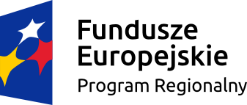 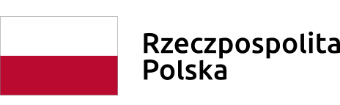 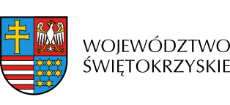 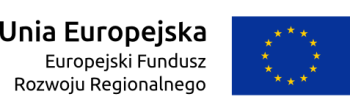 WykonawcaZamawiający………………………………….………………………………….